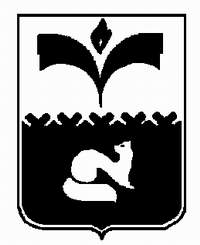 КОНТРОЛЬНО-СЧЕТНАЯ ПАЛАТА  ГОРОДА ПОКАЧИХанты-Мансийского автономного округа – ЮгрыПРИКАЗот 02.06.2014                                                        						 № 10Об утверждении плана проверокпо соблюдению требований Федерального закона от 05.04.2013 года № 44-ФЗ «О контрактной системе в сфере закупок товаров, работ, услуг для обеспечениягосударственных и муниципальных нужд»(далее – Федеральный закон № 44-ФЗ) на второе полугодие 2014 годаВ соответствии со статьей 11 Регламента КСП, утвержденного приказом председателя КСП города Покачи от 04.12.2013 года №35: 1. Утвердить план проведения проверок по соблюдению требований Федерального закона от 05.04.2013 года № 44-ФЗ «О контрактной системе в сфере закупок товаров, работ, услуг для обеспечения государственных и муниципальных нужд» (далее – Федеральный закон № 44-ФЗ) и иных нормативных правовых актов о контрактной системе в сфере закупок на второе полугодие 2014 года (приложение).2. Разместить в течение 5 дней план проведения проверок на официальном сайте Российской Федерации «zakupki.gov.ru» и на официальном сайте Думы города Покачи.3. Контроль за выполнением пункта 2 настоящего приказа возложить на Инспектора КСП города Покачи Колтырина Ю.В.Председатель КСП города Покачи					Н.М. СуминаУтверждаю:Председатель КСП города ПокачиН.М.Сумина__________________«02» июня 2014 годаПЛАН по соблюдению требований Федерального закона от 05.04.2013 года № 44-ФЗ «О контрактной системе в сфере закупок товаров, работ, услуг для обеспечения государственных и муниципальных нужд» (далее – Федеральный закон № 44-ФЗ) и иных нормативных правовых актов о контрактной системе в сфере закупок на 2 полугодие 2014 года Инспектор КСП города Покачи 												Ю.В. Колтырин№ п/пНаименованиеИННАдрес местонахождения Субъекта проверкиЦель проведения проверкиОснования проведения проверкиМесяц начала проведения проверки1.МБУ ДОД «Детская юношеская спортивная школа»8621004281628661, Российская Федерация, Тюменская обл., ХМАО – Югра, г. Покачи, ул. Молодежная 9/2Предупреждение и выявление нарушений законодательства РФ в сфере закупок и иных нормативно правовых актов РФПункт 3 части 3 статьи 99 Федерального закона №44-ФЗ.июль2.МКУ «Управление материально – технического обеспечения»8621002855628661, Российская Федерация, Тюменская обл., ХМАО – Югра, г. Покачи, улица Таежная 16-1Предупреждение и выявление нарушений законодательства РФ в сфере закупок и иных нормативно правовых актов РФПункт 3 части 3 статьи 99 Федерального закона №44-ФЗ.август3.МБУ «Комбинат питания»8621004228628661, Российская Федерация, Тюменская обл., ХМАО – Югра, г. Покачи, ул. Мира 4, кв.77Предупреждение и выявление нарушений законодательства РФ в сфере закупок и иных нормативно правовых актов РФПункт 3 части 3 статьи 99 Федерального закона №44-ФЗ.октябрь4.Дума города Покачи8621005535628661, Российская Федерация, Тюменская обл., ХМАО – Югра, г. Покачи, ул. Мира 8/1Предупреждение и выявление нарушений законодательства РФ в сфере закупок и иных нормативно правовых актов РФПункт 3 части 3 статьи 99 Федерального закона №44-ФЗ.ноябрь5.МБУ СОК "Звездный"8621005020628661, Российская Федерация, Тюменская обл., ХМАО – Югра, г. Покачи, ул. Мира д. 7/1Предупреждение и выявление нарушений законодательства РФ в сфере закупок и иных нормативно правовых актов РФПункт 3 части 3 статьи 99 Федерального закона №44-ФЗ.ноябрь6.МБУ ДЦ «Этвит»8621004549628661, Российская Федерация, Тюменская обл., ХМАО – Югра, г. Покачи, ул. Мира 9/3Предупреждение и выявление нарушений законодательства РФ в сфере закупок и иных нормативно правовых актов РФПункт 3 части 3 статьи 99 Федерального закона №44-ФЗ.декабрь7.МБОУ ДОД «Детская музыкальная школа»8621004242628661, Российская Федерация, Тюменская обл., ХМАО – Югра, г. Покачи, ул. Комсомольская д.3 Предупреждение и выявление нарушений законодательства РФ в сфере закупок и иных нормативно правовых актов РФПункт 3 части 3 статьи 99 Федерального закона №44-ФЗ.декабрь